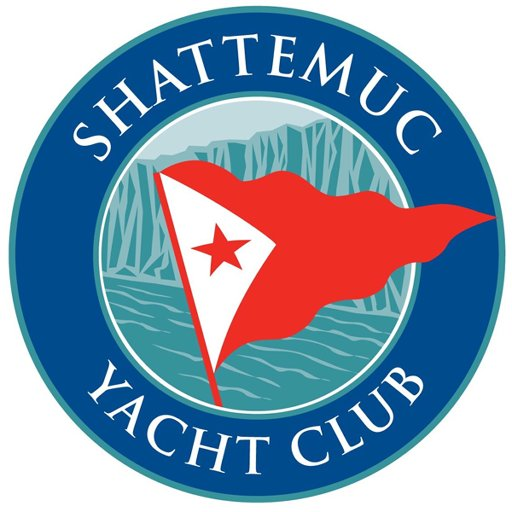 2023 JOE NAAR MEMORIAL REGATTAShattemuc Yacht ClubSaturday, July 22, 2023REGISTRATION FORMSkipper’s Name: _____________________________     Age: ________Skipper’s Emergency Contact/phone:___________________________Crew’s Name: ______________________________       Age: ________Crew’s Emergency Contact/phone: _____________________________CLASS (CIRCLE ONE)420    Opti    O’Pen Bic    Sunfish    Laser    Other: _________Name of boat: ______________________	 Sail number: __________Phone number(s): (___)________________    Shirt size(s): __________